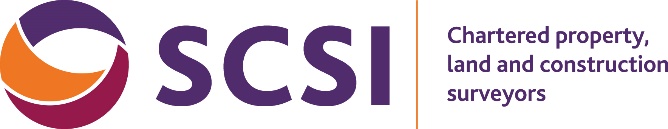 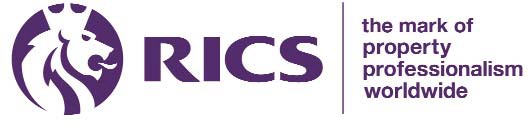 Sponsorship DeclarationSponsorI declare that the enclosed submissions (résumé, mandatory and technical competency record, structured learning record and critical analysis) are a true and accurate record, and have been completed by the applicant. All documentation is present and has been prepared in line with this guide. The applicant has met the competencies and levels as per the APC Requirements and Competencies guide.CandidateI declare that the enclosed submissions (résumé, mandatory and technical competency record, structured learning record and critical analysis) are a true and accurate record, and have been completed by me. All documentation is present and has been prepared in line with this guide. I have met the competencies and levels as per the APC Requirements and Competenciesguide. To the best of my ability, my critical analysis has been checked for grammar and typographical mistakes, and a word count is included.